Parent to Parent- Angus Dundee and Perth – 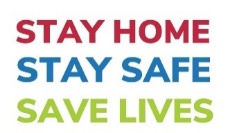 Admin@parent-to-parent.org  www.parent-to-parent.orgCovid-19 Support During Lockdown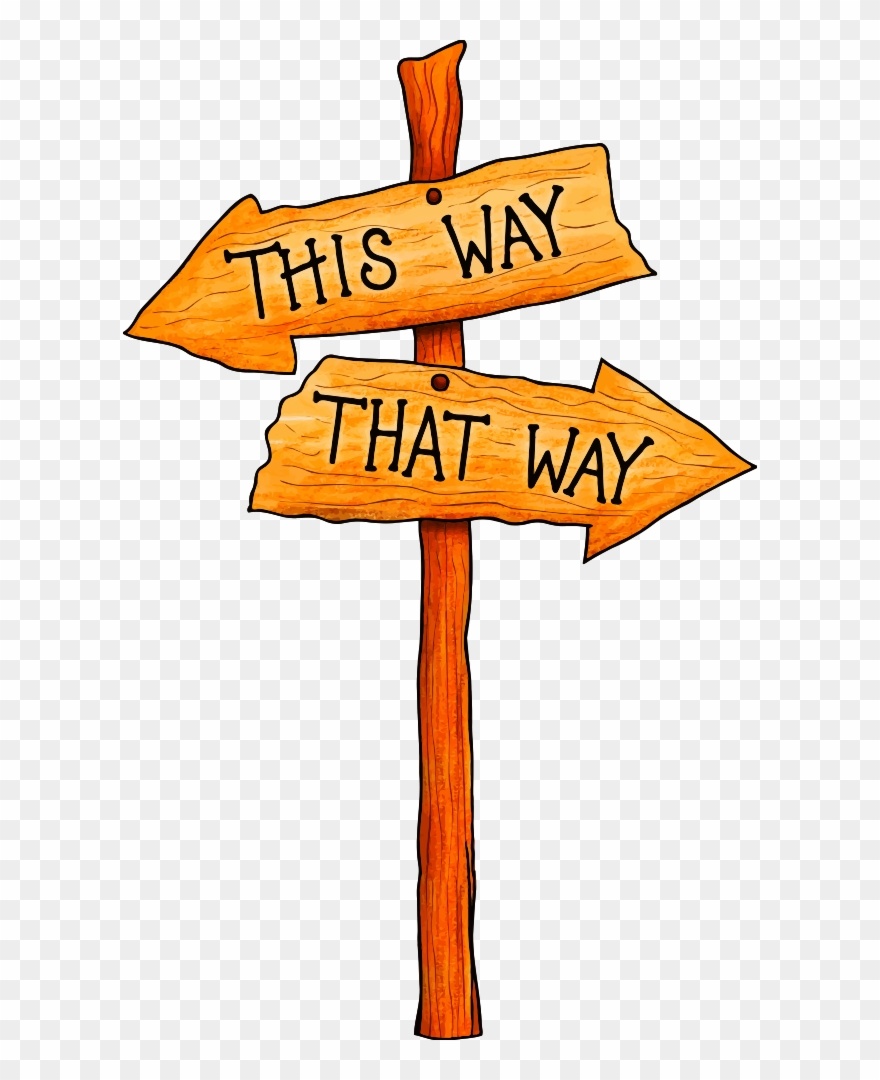 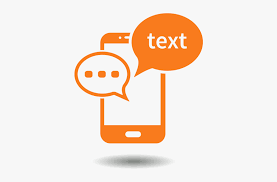 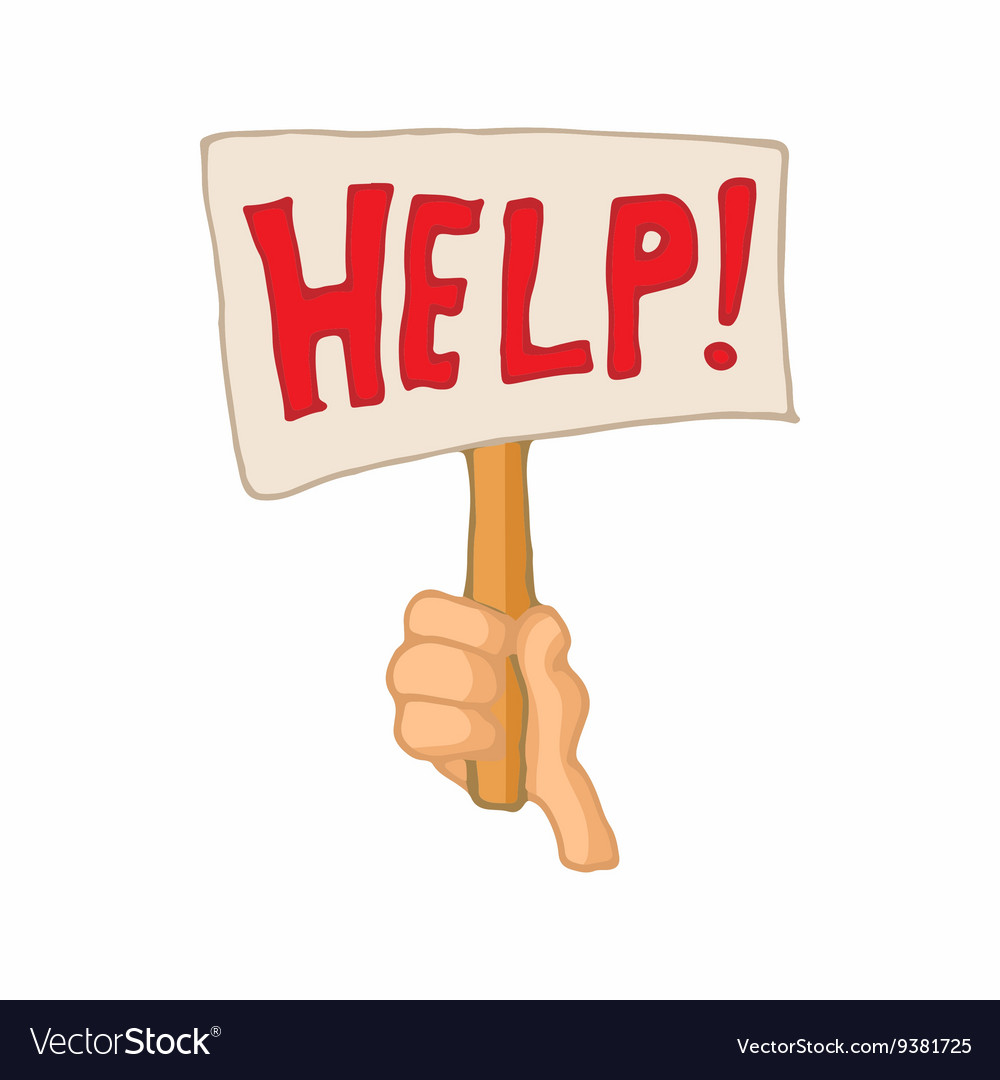 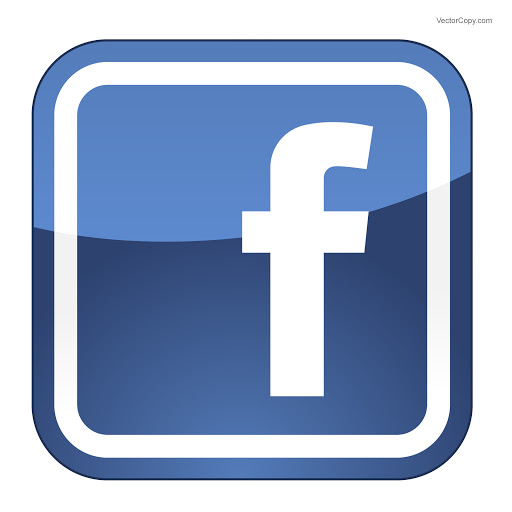 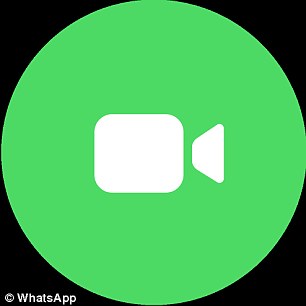 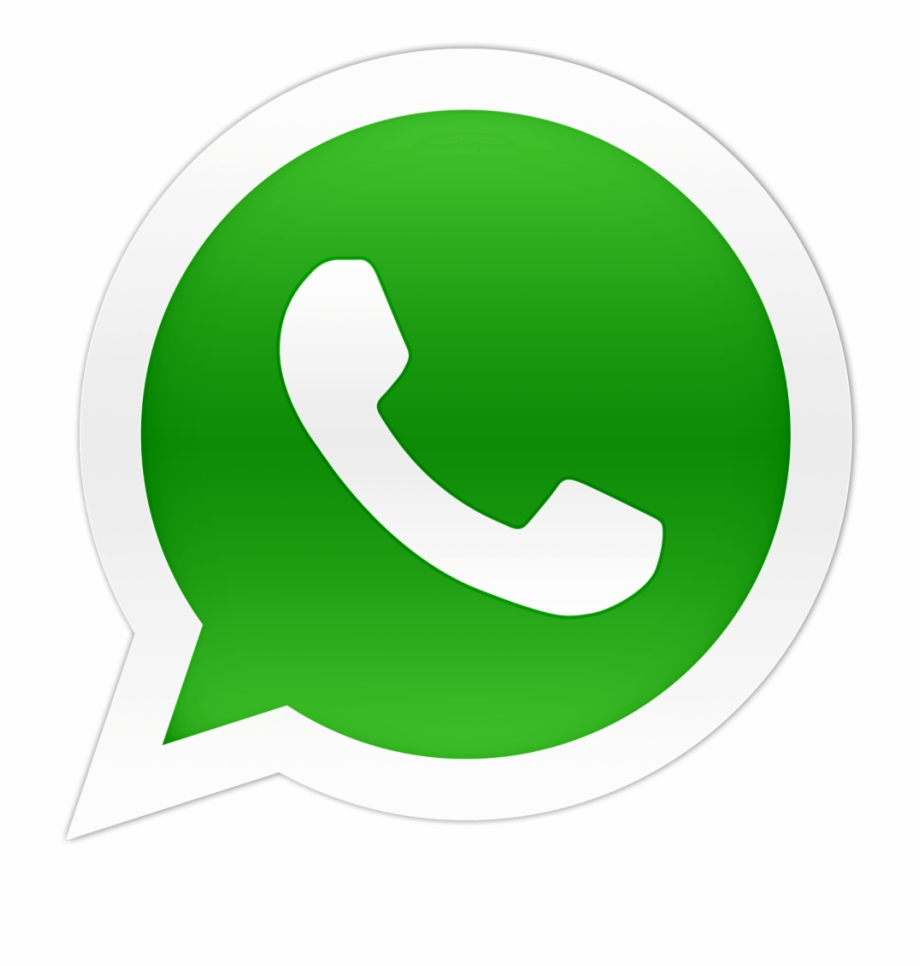 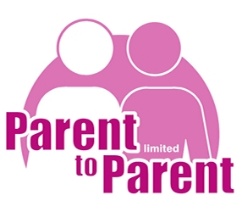 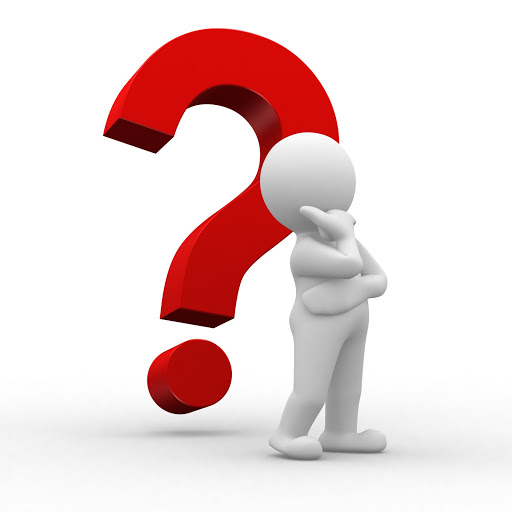 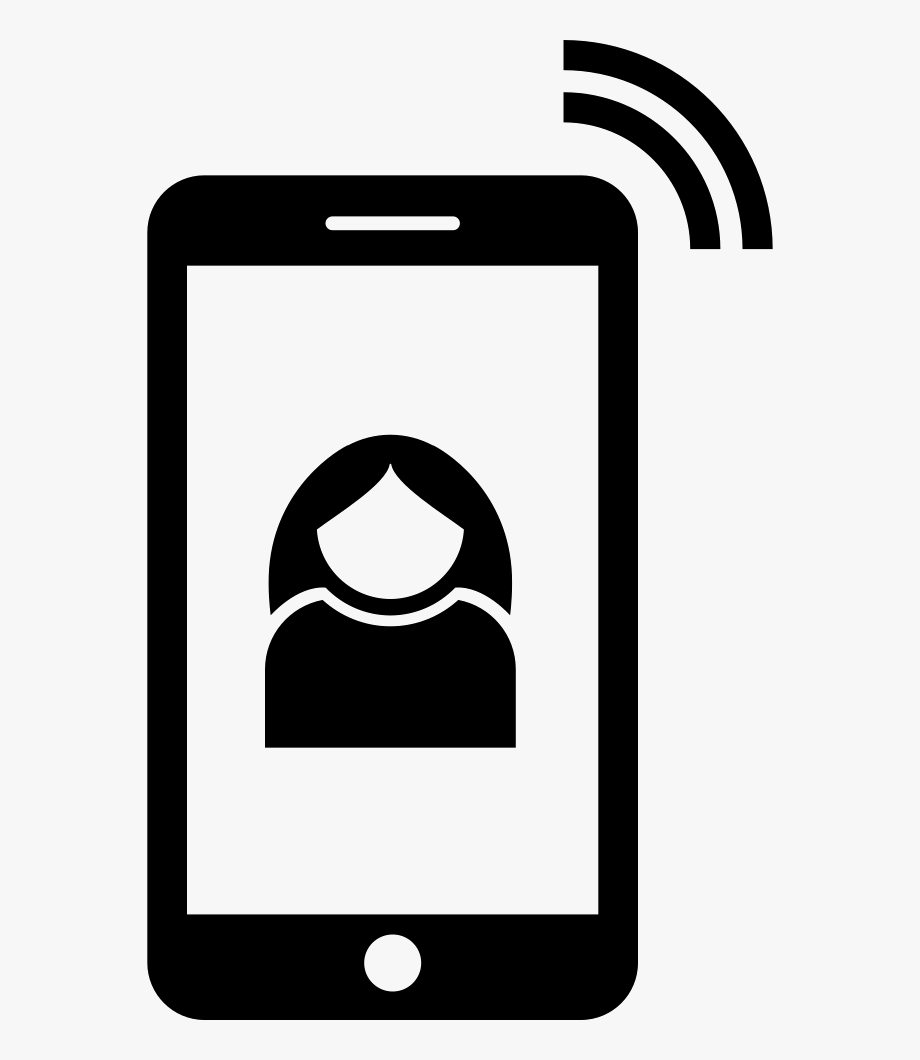 